Co-NNections “Words Of Wisdom” bookmark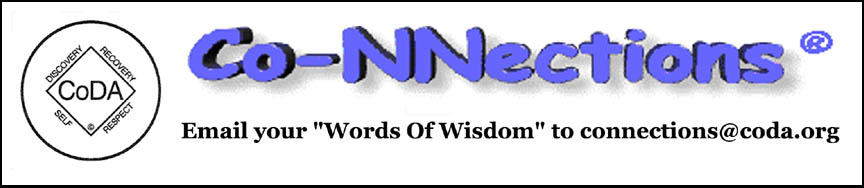 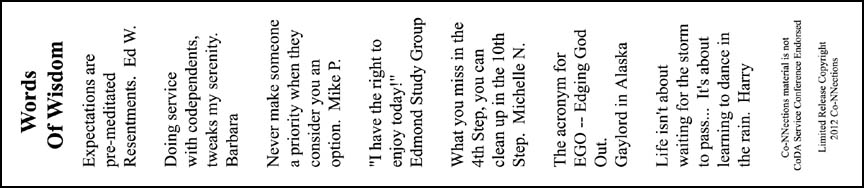 Download Front                           Download Back